Сколько колес у легкового автомобиля? ( 4)Сколько человек могут ехать на одном велосипеде? (1)Кто ходит по тротуару? (пешеход)Кто управляет автомобилем? (Водитель)Как называется место пересечения двух дорог? (Перекресток)Для чего нужна проезжая часть? ( для движения транспорта)По какой стороне проезжей части движется транспорт? ( По правой)Что может произойти, если пешеход или водитель нарушил правила дорожного движения? ( Авария или ДТП)Какой свет верхний на светофоре?    (Красный)С какого возраста разрешается детям ездить на велосипеде по улице? (С 14 лет)Сколько сигналов у пешеходного светофора? (Два)Сколько сигналов у пешеходного светофора?  (Три)На какое животное похож пешеходный переход? ( На зебру)Как пешеход может попасть в подземный переход? ( По лестнице вниз)Если нет тротуара, где можно двигаться пешеходу? (По обочине слева, навстречу транспорту)Какие машины оборудованы специальными звуковыми и световыми сигналами? ( «Скорая помощь», пожарная и милицейская машины)Что держит в руке инспектор ГИБДД?    ( Жезл)Где нужно играть, чтобы не подвергаться опасности?( Во дворе, на детской площадке)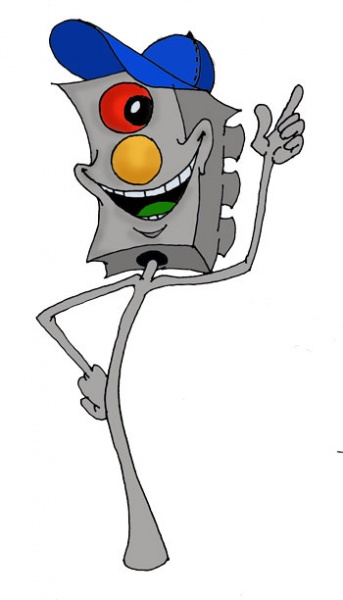 